                               ПЛАН ИНВЕСТИЦИОННОГО РАЗВИТИЯ МУНИЦИПАЛЬНОГО ОБРАЗОВАНИЯКИРЖАЧСКИЙ РАЙОН ВЛАДИМИРСКОЙ ОБЛАСТИДО  2020 ГОДА2014 годСОДЕРЖАНИЕВВЕДЕНИЕПлан инвестиционного развития – это база и фундамент общей стратегии социально-экономического развития территории, это система долгосрочных целей, определяемых общими задачами развития, а также выбор наиболее эффективных путей их достижения.План инвестиционного развития муниципального образования Киржачский район (далее Киржачский район) регламентирует действия органов местного самоуправления по привлечению инвестиций и определяет приоритетные задачи их использования.При создании плана инвестиционного развития были использованы следующие документы и материалы:-Схема территориального планирования муниципального образования Киржачский район;- прогноз социально-экономического развития Киржачского района на период до 2017 года;- формы статистической отчетности Территориального органа Федеральной службы государственной статистики по Владимирской области за 2009-2013 годы;- информация о финансово-экономических показателях  ведущих предприятий района;- материалы по инвестиционным проектам, находящимся в активной стадии реализации;-база данных Интерактивной карты Владимирской области о свободных  участках и производственных площадках на территории Киржачского района.Разработка плана инвестиционного развития Киржачского района и выполнение  его мероприятий проведена в целях реализации полномочий органов местного самоуправления по решению вопросов местного значения, определенных   пунктом 6  статьи 17  Федерального закона от 06.10.2003 №131-ФЗ «Об общих принципах организации местного самоуправления в Российской Федерации». Раздел 1. Цели и задачи плана инвестиционного развития Киржачского района1.1.Стратегическое видение будущего Киржачского районаОбщей целью развития, миссией муниципального образования  «Киржачский район» является обеспечение достойной и комфортной жизни его населения, что оценивается интегральным показателем «качество жизни населения». Основные цели стратегического развития муниципального образования: -повышение уровня жизни населения и создание благоприятной среды жизнедеятельности граждан;-создание благоприятного климата для бизнеса;-сохранение и развитие культурно-исторического потенциала, духовное возрождение территорий;-повышение инвестиционной привлекательности муниципального образования.	Главная цель развития Киржачского района – обеспечение высокого качества жизни населения района, формирование благоприятной среды жизнедеятельности для нынешних и будущих жителей района, создание базовых  инновационных структур, которые в ближайшем будущем могут стать значимыми факторами  развития. В понятие качества включаются: наличие работы и достойной зарплаты, гарантированные качественные услуги здравоохранения и социального обеспечения, хорошее жилье, общественная безопасность, политическая стабильность, возможности образования, культуры и досуга, качество окружающей среды.В среднесрочной и долгосрочной перспективе Киржачский район видится гармонично развивающимся, сохранившим высокий историко-культурный потенциал, со сбалансированной экономикой, позволяющей выполнить все социальные обязательства перед населением. Усилия органов местного самоуправления в сочетании с удачным географическим положением, уникальным природным потенциалом должны способствовать привлечению значительных инвестиционных ресурсов в  промышленный сектор, что повысит благосостояние населения, позволит решить проблемы занятости, обеспечить гармоничное развитие муниципального образования.Сегодня многое в судьбе района  зависит от того, насколько эффективно он адаптируется к условиям развития рыночных отношений. Очевидно, что успеха можно достичь только в случае создания условий для привлечения дополнительных инвестиций.1.2. Цели и задачи плана инвестиционного развития Киржачского районаИнвестиционная деятельность  во всех её формах не может сводиться к удовлетворению текущих инвестиционных потребностей. На современном этапе необходимо сознательное перспективное управление инвестиционной деятельностью на основе научной методологии, адаптации к общим целям в условиях происходящих существенных изменений рыночных процессов, конъюнктуры инвестиционного рынка.Эффективным инструментом такого перспективного управления является план инвестиционного развития муниципального образования.Это система долгосрочных целей инвестиционной деятельности, которые определяются задачами его развития и достигаются наиболее эффективными путями.Актуальность разработки плана инвестиционного развития определяется рядом условий, основными из которых являются интенсивность изменений факторов внешней инвестиционной среды и открывающиеся новые коммерческие возможности, новые технологии, новые рынки сбыта продукции.Цель разработки плана инвестиционного развития - определить приоритетные направления и конкретные проекты для инвестиций, а также ключевые механизмы и инструменты инвестиционной политики.Выбор приоритетов необходим, с одной стороны для эффективной работы со стратегическими инвесторами, а с другой стороны, для определения проектов, наиболее полно отвечающих интересам района и эффективно раскрывающих его потенциал.Инвестиционная политика района опирается на четкое понимание основных стратегических целей:-повышение уровня и качества жизни населения;-создание условий для устойчивого социально-экономического развития района;-создание благоприятного инвестиционного климата;-повышение инвестиционной привлекательности района.Задачи, решаемые в ходе реализации плана инвестиционного развития района:	- развитие промышленных предприятий района;	-привлечение в район инвестиций, создание новых высокооплачиваемых рабочих мест;	-поддержка и развитие малого и среднего предпринимательства;	- развитие  инфраструктуры района.1.3. Целевые индикаторы реализации плана инвестиционного развития Киржачского района Раздел 2. Оценка социально-экономического положения и инвестиционного потенциала2.1.Краткое описание  географического  положения Киржачского района, история, особые местные условия 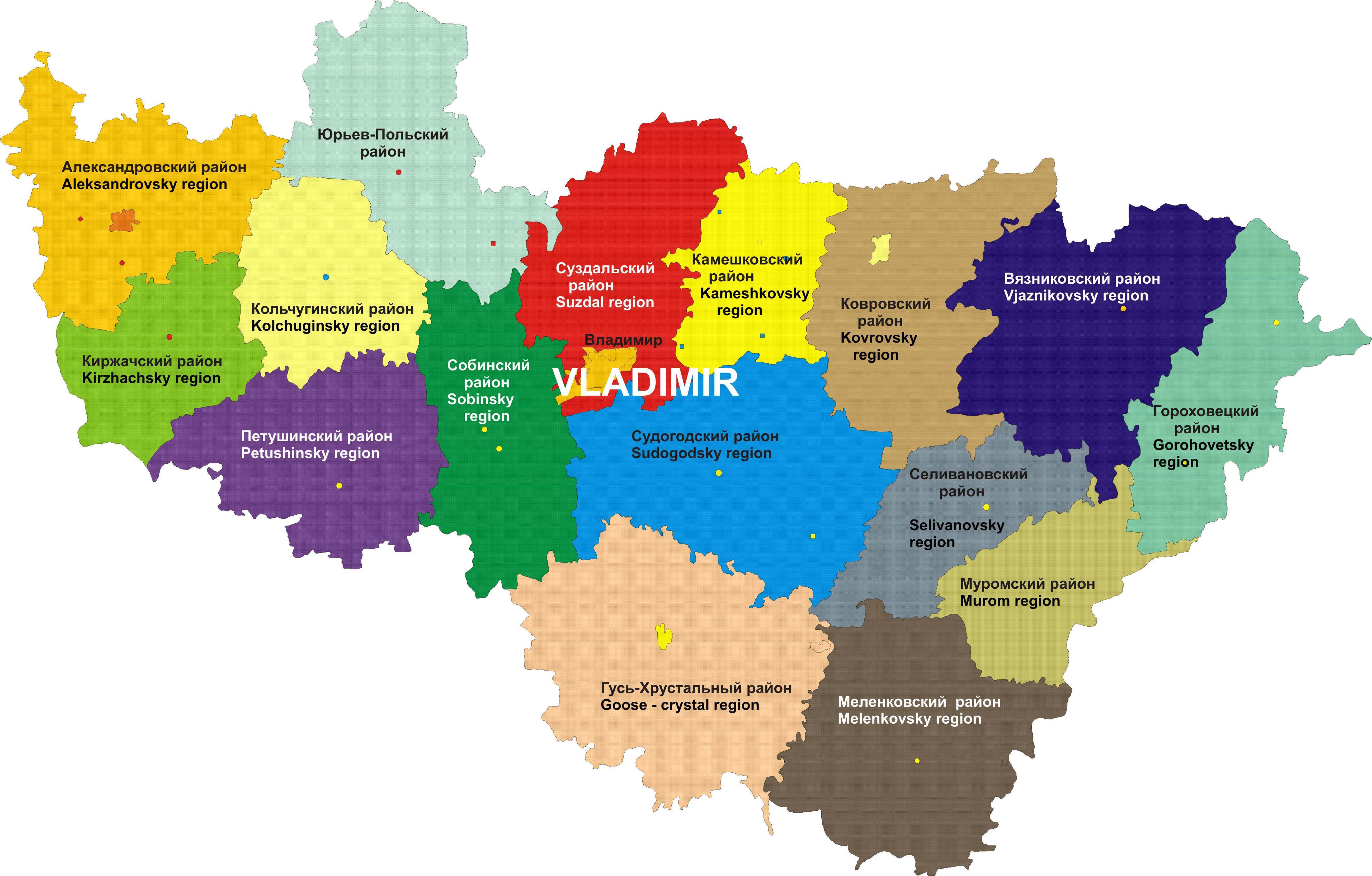 Киржачский район расположен в западной части Владимирской области в зоне 2-3 часовой транспортной доступности от областного центра                   г. Владимира, имеет компактную форму, простираясь с севера на юг на 46 км и с запада на восток на 44 км. Район отличается выгодным территориально-транспортным положением - имеет границы с Московской областью. Из-за чрезвычайно выгодного географического положения, обилия рек и лесов, умеренного климата территорию района активно заселяли и активно осваивали различные народности.  Название городу и району дала протекающая в нем река. Слово «Киржач»  означает «левый» - река Киржач - левый приток Клязьмы. Легенды, зафиксированные во многих церковных летописях, основание Киржача приписывают великому печатнику земли Русской Сергию Радонежскому. В 1358 году основал он монастырь, который и положил начало городу Киржач.В 1778 году, когда проводилась административная реформа, был учрежден Киржачский уезд. Центром для него избрали монастырскую слободку и слившееся с нею село Селиванова Гора. Их объединили под одним общим названием Киржач и 1 сентября 1778 года провозгласили городом. В 1781 году был утвержден герб Киржача – Щит, в верхней части герб Владимира, в нижней – сова на фоне зеленого поля. Сова символизирует спокойствие и мудрость – отличительные черты киржачан.Развитие города и прилегающих к нему селений обуславливалось во многом наличием древней Стромынской дороги – в Средневековье главным торговым путем в Северо-Восточной  Руси. В поисках дешевой рабочей силы столичные купцы распространили по Стромынке шелкообработку и производство медно-латунной посуды. Постепенно образовался в этом районе так называемый «Шелковый пояс Владимирщины» с бесспорным центром в Киржаче. Именно тут, из поколения в поколение, передавая свое умение ткать  гладьевые и ворсовые шелковые ткани и тщательно оберегая свои секреты от чужого глаза, росли настоящие мастера своего дела.  Начало развитию производства шелковых материй непосредственно в Киржаче положил Петр Соловьев.В 1879 году в городе действовало 11 фабрик и заводов с общим числом работающих1437 человек. На ткацких фабриках Киржача вырабатывали на ручных станках атлас, фай, бархат шелковый, и полушелковый, платки.Жители города занимались так же торговой деятельностью, подсобными промыслами – пчеловодством,  охотой, рыболовством, гораздо меньше земледелием, садоводством и огородничеством. Развивалось плотническое, столярное, кузнечное и тележное ремесла.После отмены крепостного права промышленность района получила ускоренное  развитие. А в 1923 г. на Киржачский уезд приходится 115 промышленных предприятий, на которых работало 2478 рабочих.Промышленная и промысловая ориентация Киржача обуславливала его высокий уровень грамотности и в дореволюционное время (в 1915 в Киржаче имелись следующие учебные заведения: Киржачская частная прогимназия, Киржачская учительская семинария, Киржачское высшее начальное училище, 2-х классное членское училище, ремесленная школа). В 1897г. в Киржаче было 60 % грамотных мужчин и 36 % грамотных женщин. В 1921 г. уезд занимал 1-е место по грамотности в губернии.  Историческая справка: в 1913 г. из общего количества в 35 млн. кв. м. производимых в России шелковых тканей,  около 7 млн. кв. м. или 20 % вырабатывалось в Киржаче и его селах.Крупным предприятием в г. Киржаче был  медно-латунный завод, на котором  работало до 400 человек. Завод  «Красный Октябрь»  основан в 1856 году и до 1931 года специализировался на выпуске медно-латунной посуды и инвентаря: самовары, тазы, утюги, сахарницы, кофейники и др. Продукция завода неоднократно экспонировалась на  российских и Европейских выставках, где за высокое качество и красоту формы 12 раз награждались медалями. Накопленный производственно-технологический опыт, квалифицированные кадры рабочих и инженерно-технических работников позволили в 1931 году перепрофилировать завод на выпуск автотракторной светотехники.В годы перестройки предприятие было преобразовано в ОАО «Завод Автосвет», 2013 году по решению собственника предприятия   начаты мероприятия по перепрофилированию завода в индустриальный парк.В 1932 году по решению Ивановского облсовнаркома и шелкового  треста был создан шелковый комбинат, в который вошли следующие фабрики: «Рабочий», им. Урицкого, «Красная работница», «Рабочая борьба».В 1976 году было создано Киржачское производственное шелковое объединение, в котором шелковый комбинат стал головным.В Советские годы шелковый комбинат стал градообразующим предприятием. В 1970 – 1980 – е годы ткани, выпускаемые шелковым комбинатом, отправлялись во все союзные республики, в районы Крайнего Севера, во все области и автономные республики РСФСР. Было 400 получателей продукции комбината.На  1990 годы приходится экономический спад в работе комбината.В 1999 году   собственником 26 зданий и сооружений комбината становится ООО «Детская одежда».Киржачский район занимает территорию в  1135 кв. км. (3,9 % территории Владимирской области). Административный центр - город Киржач. Административно-территориальное  деление района:  6 муниципальных образований – Киржачский район, городское поселение город Киржач, сельские поселения Горкинское, Кипревское, Першинское, Филипповское. На территории района  112 сельских населенных пунктов.  Численность  населения  Киржачского района по состоянию на 1 января 2014 года  составила   39,6 тыс. человек, в  том  числе городское  население – 28,2 тыс. чел. (71,2 %), в сельской местности -11,4 тыс. чел. (28,8 %).2.2. Оценка инвестиционного потенциала2.2.1.Ресурсно-сырьевой потенциал                                                Водные ресурсыГидрографическая сеть района представлена реками и ручьями с преимущественным питанием за счет таяния снегов, летних осадков, грунтовых вод. Основными реками района являются Киржач, Шерна и левые притоки р. Киржач: Вахчелка, Шередарь.   Река Киржач образуется слиянием рек Малый  Киржач и Большой  Киржач. 	В качестве источников питьевого водоснабжения используются, в основном, воды подземных водоносных горизонтов. Их качество соответствует хозяйственно-питьевым требованиям. Основным эксплуатационным водоносным горизонтом в районе является ассельско-клязьменский водоносный горизонт. Мощность горизонта от 35 до 60 метров, глубина залегания от 40 до 80 метров под толщей четвертичных, меловых глинистых песков и юрских глин. Лесные ресурсы	По лесорастительным условиям Киржачский район расположен в подрайоне сосновых лесов Мещерской и Балахнинской низин Южно-Центрального района подзоны  смешанных лесов. Район относится к первому агроклиматическому и ко второму (Мещерскому) лесохозяйственному району Владимирской области.        Коренные типы лесов в районе: елово-широколиственные и сосновые.Общая площадь лесов Киржачского района составляет 66,3 тыс. га или  58 % от общей площади района.  Минеральные ресурсыКиржачский район не располагает большим многообразием полезных ископаемых по сравнению с территорией Владимирской области. Тем не мене недра района содержат определенный ассортимент нерудного минерально-строительного сырья в виде месторождений: строительных песков, кирпичных и керамзитовых глин, торфа, трепелов для производства термолита и кирпича, а так же запасы пресных и минеральных вод.Состояние и перспективы развития сырьевой базы района по видам сырья на настоящее время могут характеризоваться следующими данными:Пески строительныеОсновной сырьевой базой можно считать месторождения и проявления в различной степени подготовленные к разработке:Илейкино в пойме реки Большой Киржач – 19,805 млн. куб. метров.Ельцы – 19,1 млн. куб. метров.Заболотье – 4,1 млн. куб. метров.Аленино – 1,5 млн. куб. метров.Красный Огорок – 3,9 млн. куб. метров.Перспективы выявления крупных и средних месторождений песков и строительных значительны и связаны с долинами рек Шерна и Киржач западной частью района, примыкающей к Московской области.Основное использование песков в строительстве для кладочных и штукатурных растворов, в качестве мелкого заполнителя в бетоны марки «150», для строительства дорог, производства силикатных изделий. Пески тонкие, мелкие. Возможно выявление песков средней крупности с модулем крупности 1,4 - 2,4, а так же формовочных песков. Запасы формовочных песков по мелким месторождениям Вахчинское, Федоровское, Красный угол в суммарном объеме составляют до 1,5 млн. тонн.Кирпичные глины и суглинкиДействующий кирпичный завод фирмы «Винербергер-Кирпич» д. Кипрево надежно обеспечен сырьевой базой Кипревского месторождения глин и трепельными глинами Желдыбинского и Афанасовского месторождений.Значительные перспективы вовлечения в кирпичное производство представляет Рясницинское месторождение кирпичных суглинков, из которых по результатам полузаводских испытаний возможно получение кирпича полнотелого и с пустотами марки «125 - 250». Запасы месторождения оценены – 15-20 млн. куб. метров.  Перспективы на кирпичные суглинки – северо–восточная часть района.Глины для производства керамзитаКерамзитовым сырьем район обеспечен запасами месторождения Кипревское II. Перспективы выявления новых месторождений связаны с верхнее-альбскими глинами в центральной и северо-восточной частях района, а так же в районе д. Кипрево и   д. Желдыбино.Трепела и опокиРазведанные запасы трепелов уже и сейчас велики. Желдыбинское и Афанасовское месторождения по существу составляют единое крупное месторождение с запасами порядка 100 млн. тонн. Прирост запасов возможен за счет доразведки прилегающих площадей.При необходимости запасы трепелов и опок могут быть значительно увеличены за счет разведки новых перспективных площадей, выявленных на севере района у д. Рясницыно и в его восточной части у д.д. Бельцы, Митино и Маринкино.Трепела и опоки сантонского яруса, пригодные как высококачественная гидравлическая добавка к цементам и в качестве сырья для производства термолита, а так же легковесного и теплоизоляционного строительного кирпича.ТорфБольшая часть торфяных месторождений, выявленных в Киржачском районе, в настоящее время выработана. Вместе с тем оставшиеся месторождения и проявления могут служить сырьевой базой для разработки. Перспективы выявления новых запасов торфа значительны в восточной части района.Подземные водыПо гидрогеологическим условиям района основным источником централизованного водоснабжения населенных пунктов и промышленных предприятий является клязьменско-ассельский водоносный горизонт. Глубина залегания кровли горизонтов от 36-70 до 160 метров  обеспечивает водоснабжение скважинами с удельным дебитом 2-5 л/сек., достигая 120 л/сек.Воды горизонта бактериологически чистые, пресные с минерализацией 0,2 -0,6 г/л, гидрокарбонатные, кальциево-магниевые, с общей жесткостью 4-6 мг-экв/л.2.2.2. Земельные ресурсыНа территории района преобладают  дерново-подзолистые почвы, подразделяющиеся по особенностям развития подзолистого горизонта на дерново-подзолистые, дерново-среднеподзолистые и дерново-сильноподзолистые. По механическому составу преобладают легкие почвы -  песчаные и супесчаные (южная часть района), обладающие крайне низким естественным плодородием (содержание гумуса – до 1%). Значительную часть территории занимают также дерново-подзолистые почвы легко  - среднесуглинистые механического состава – содержание гумуса в них 1,5 – 2%.В северо-восточной части района, на границе с Владимирско-Суздальским Опольем, находятся светло-серые лесные оподзоленные почвы. Мощность гумусового горизонта около 30-40 см. Содержание гумуса достигает 3-5%.В поймах рек сформировались аллювиальные луговые кислые почвы с высоким содержанием гумуса 3-3,5%.В притеррасных частях пойм крупных рек и в поймах небольших речек преобладают аллювиально-болотные иловато-перегнойно-глеевые почвы.По характеру рельефа район представляет переход от возвышенной равнины Ополья на северо-востоке к пониженной центральной Мещере на юго-западе. Поверхность района наклонена с севера на юг к долине р. Клязьмы. На повышенных элементах рельефа расположены основные пахотные угодья на дерново-подзолистых почвах (чуть более 50% на бедных песчаных и супесчаных, остальные на более плодородных суглинистых). Сенокосы и пастбища находятся, в основном, в поймах рек и речек.Более половины территории района занимает лесная и древесно-кустарниковая растительность. Их доля в структуре земельных угодий – 58%.Площадь сельскохозяйственных угодий составляет 23,6 тысяч га.Основные культуры – зерновые, кормовые, картофель, овощи. Специализация животноводства – разведение крупного рогатого скота, свиней, овец, коз. На территории района располагается крупный  плодово-ягодный питомник "Травник" д. Захарово.Природно-климатические условия в целом считаются благоприятными для ведения сельскохозяйственного производства, хотя специалисты относят их в зоне рискованного земледелия. Климат характеризуется как умеренно-континентальный.Вегетационный период в районе начинается в среднем 22 апреля и длится 170 дней.Продолжительность безморозного периода составляет 119-126 дней, а сумма активных температур (свыше 10 градусов) колеблется от 1900 до 2010 градусов.Тёплый безморозный период (с температурой воздуха более 0 градусов) составляет 205-216 дней, а период активной вегетации ( температура более 10 градусов)  в среднем 124-136 дням. По температурному режиму имеющегося тепла вполне достаточно для выращивания зерновых, картофеля, кормовых и многолетних трав, овощных культур. Район расположен в зоне достаточного  увлажнения – за год в сумме выпадает осадков 604 мм с колебаниями по годам от 415 до 741 мм.  Засухи - редкое явление, наносящее сельскому хозяйству огромный ущерб. Засушливые явления довольно часты.                                         2.2.3.Кадровый потенциалКадровый потенциал муниципального образования можно охарактеризовать следующими основными показателями:Трудовые ресурсы в 2013 году составляют примерно 26 тыс.чел. В краткосрочной перспективе  прогнозируется уменьшение их численности, поскольку по данным органов статистики  с 1989 года смертность превышает рождаемость примерно в 1,5 раза.  Близость Московского региона оказывает влияние на высокую механическую убыль (миграция)  населения Киржачского района. Численность населения ежегодно  уменьшается  в среднем на 1,7% (свыше  700 человек).Кроме того наблюдается  тенденция изменения возрастной структуры состава жителей района,  происходит  старение населения. В 2013 году численность пенсионеров составляла 13281 чел. - 33,5%  численности постоянного населения района, в 2012 году аналогичный показатель составлял 13228 чел.   - 32,8%. Оценка демографической ситуации в Киржачском районе за период 2010-2013 годовПо состоянию на 01.01.2014 года  в районе  умер 721 человек, родился 431 человек. Естественная убыль  населения  составила   290 человек.Среди основных причин смерти на первом месте – смерть от сердечно-сосудистых заболеваний. При проведении мониторинга причин смерти жителей района за 1 полугодие 2012 и 2013 годов были использованы данные, предоставленные отделом ЗАГС Киржачского района.  Результаты мониторинга показали, что  за 1 полугодие 2012 года количество умерших на территории района-394 чел., в том числе от сердечно-сосудистых заболеваний скончалось 188 чел (47,7%). За аналогичный период 2013 года умерло 412 человек, в том числе от сердечно-сосудистых заболеваний 163 чел. (39,6%). Кроме того, в общем числе умерших около 20% в среднем умирает от старости, около 10% от раковых заболеваний, по другим причинам – около 30%.Механическая убыль (миграция)  населения Киржачского района в 2012 году составила  477 человек, в 2013 году – 428 человек. Снижение механической убыли в 2011-2013 годах сложилось за счет увеличения притока в  район мигрантов из ближнего зарубежья.Трудоспособное население в трудоспособном возрасте  в 2013 году составляет 64,2% в общей структуре трудовых ресурсов. К 2020 году данный показатель может увеличиться до 69% в связи с увеличением численности рабочих мест на вновь создаваемых и существующих предприятиях района.В целях трудоустройства населения в районе  регулярно проводятся ярмарки вакансий  рабочих мест, организовано профессиональное обучение, оказываются услуги по профориентации, реализуются  инвестиционные проекты.По данным Центра занятости населения по состоянию на 01.01.2014 года:- численность безработных, состоящих на регистрационном учете -534 чел.;- в том числе официально зарегистрированных 475 чел.;- половой состав безработных:-  женщины -316 чел. (66,5%);-мужчины -159 чел. (33,5%);- заявленная потребность предприятий в работниках -704 чел., для замещения рабочих профессий -653 вакансии.Количество граждан, трудоустроенных в 2013 году при содействии Центра занятости -1034 чел., из них:-в рамках оплачиваемых общественных работ- 90 чел.;-несовершеннолетних граждан на временные работы – 96 чел.;-направлено на профессиональное обучение -78 чел. - количество проведенных в 2013 году ярмарок  вакансий - 16;- число посетителей ярмарок -762 чел.;- количество трудоустроенных по результатам проведения ярмарок -166 чел.      2.2.4.Экономическое развитие и анализ деловой активностиПо состоянию на 01 января 2014 года по данным Межрайонной инспекции ФНС №11 по Владимирской области на территории муниципального образования Киржачский район на налоговом учете состояло   1096 юридических лиц и 1132 индивидуальных предпринимателя.На территории  района осуществляют свою деятельность  крупные и средние предприятия различных отраслей промышленности.Количество крупных и средних предприятий в 2013 годуКоличество крупных и средних предприятийСтруктура денежных потоков по отраслям экономики в 2013 годуКоличество крупных и средних предприятийРазвитие малого предпринимательстваГлавной отраслью  хозяйственного комплекса района является промышленное производство, которое и определяет  развитие экономической ситуации в целом по району.ПРОМЫШЛЕННОЕ ПРОИЗВОДСТВОВ 2013 году промышленный комплекс района был представлен 203 предприятиями.  На предприятиях отрасли по состоянию на 01.01.2014 года занято 3,3 тыс. человек, это 47,8%  от числа работников предприятий и организаций района. Доля промышленности  в  экономике района  составила 81,7%. Объем отгруженных товаров собственного производства, выполненных работ и услуг собственными силами организаций по виду деятельности «Обрабатывающие производства» (без учета субъектов малого предпринимательства)  по итогам 2013  года составил 7689,1 млн. рублей, что в действующих ценах на  4,8% меньше, чем в  прошлом году. Рост объема отгруженных товаров собственного производства по сравнению с 2012 годом обеспечен:- в производстве машин и оборудования (132 %) -в производстве и распределении электроэнергии, газа и воды (111,9%);-в текстильном и швейном производстве (101%);-  химического производства  (100,6%);          -в производстве прочих неметаллических минеральных продуктов (112,3 %).Падение к аналогичному периоду  предыдущего года  (в сопоставимых ценах) на предприятиях:-  по производству электрооборудования  (60,5%); - металлургического производства и производства металлических изделий (89,6%). Главной причиной снижения указанного показателя является   спад объемов производства электрооборудования  в связи с проведением мероприятий по перепрофилированию предприятия ОАО «Завод «Автосвет» по решению собственника – ОАО «Объединенные Автомобильные технологии». В металлургическом производстве причиной снижения объёма отгруженных товаров  стало падение экономической активности на рынке сбыта и заполнение рынков сбыта  более дешевыми товарами китайского производства.Среднесписочная численность работников крупных и средних предприятий и организаций   по итогам  2013 года  составила  6874 человека  или  88,5 %  к уровню прошлого года, в том числе в промышленности – 3256 человек  или  79,9 %  к  аналогичному показателю 2012 года. Среднемесячная  номинальная начисленная заработная плата работников крупных и средних организаций  по состоянию на 01.01.2014 года   сложилась в сумме      22980,6 рублей.   Рост  заработной платы 2013 года к  прошлому году составил  124,2%. Средняя заработная плата работников в промышленности на 01.01.2014 года  составила  26279,8 рублей (133,9 % к уровню прошлого года). МАЛЫЙ  БИЗНЕСВ районе по состоянию на 01.01.2014 года  осуществляли деятельность  3 средних предприятия,  682 предприятия малого бизнеса (юридических лиц) и 1132 индивидуальных предпринимателя. Численность работников, занятых в малом бизнесе, на конец 2013 года составила  8025  человек, по сравнению с 2012 годом снизилась на 2,1%. Основной причиной исключения индивидуальных предпринимателей из Единого государственного реестра индивидуальных предпринимателей стало  увеличение с 01 .01.2013 года сумм фиксированных платежей по страховым взносам. Численность работников средних предприятий на 01.01.2014 года  -498 человек (в 2012 году -497 человек). Среднесписочная численность работников (без внешних совместителей) по крупным и средним предприятиям и некоммерческим организациям, без субъектов малого предпринимательства,  на 01 января 2014 года составила 6874 человека, по сравнению с 2012 годом сократилась на 1363 человека.  Главной причиной снижения указанного показателя является   перепрофилирование предприятия ОАО «Завод «Автосвет» по решению собственника – ОАО «Объединенные Автомобильные технологии».Общая среднесписочная численность работников предприятий и организаций района на 01.01.2014 года составила 14899 человек, по сравнению с прошлым годом снизилась на 1533 человека. Доля занятых на средних и малых предприятиях района составляет 57,2%   к общей среднесписочной численности  работников предприятий и организаций района.В 2014 году и в плановом периоде 2015-2016 годов  предполагается увеличение общей среднесписочной численности работников за счет увеличения численности  крупных и средних предприятий и работников, занятых в малом бизнесе,  в среднем на 4% в год.2.2.5. Инвестиционная активность и проекты на активной стадии реализацииДинамика инвестиционных вложений  за  период  2011- 2013 годов в экономику района представлена следующим образом:-2011 год - 454,8 млн.руб., в том числе обрабатывающие производства 337,9 млн.руб.;-2012 год -628,5 млн.руб., в том числе обрабатывающие производства 518,7 млн.руб.;-2013 года-487,3 млн.руб., в том числе обрабатывающие производства 449,5 млн.руб.Источниками данных вложений являлись собственные средства предприятий, привлеченные средства  (заемные средства других предприятий, кредиты банков) и  средства бюджетов различных уровней.        Снижение объемов инвестиционных вложений в 2013 году связано с проведением мероприятий по перепрофилированию предприятия ОАО «Завод «Автосвет» по решению собственника – ОАО «Объединенные Автомобильные технологии». Данное мероприятие привело к сокращению производства, сокращению численности работающих на предприятии. Указанные обстоятельства указывают на отсутствие инвестирования в основной капитал.Как известно экономический рост  невозможен без привлечения инвестиций. Сегодняшние инвестиции закладывают основу благосостояния населения в будущем.          В настоящее время в районе успешно реализуются следующие инвестиционные проекты:Проект комплексного развития производства авиационных агрегатов в Першинском филиале ОАО НПО «Наука» в  муниципальном образовании  сельское поселение Першинское Многопередельное  производство литых алюминиевых радиаторов отопления, планируется создание участков по производству вентиляционной сборки - ООО «Индастриал Платформ Групп Клима»  в муниципальном образовании городское поселение г.Киржач3  Строительство завода кровельных материалов (битумной черепицы)   -    ООО «Дёке Хоум Системс» в муниципальном образовании  сельское поселение ПершинскоеДанные по указанным проектам представлены в следующей таблице.Перечень  инвестиционных проектов по состоянию на 01.01.2014 года                                                                                       Киржачский район(муниципальное образование)Реализация данных инвестиционных проектов позволит:-организовать выпуск высококачественной и рентабельной промышленной продукции;-увеличить число доходных субъектов бизнеса в районе;- увеличить поступления в доходную часть местных бюджетов;-создать дополнительные рабочие места для жителей Киржачского района;-увеличить промышленный потенциал Киржачского района.2.2.6. Состояние инфраструктуры по состоянию на 01.01.2014 года: Транспортная инфраструктура в границах Киржачского районаКиржачский район обслуживается автомобильным и железнодорожным видами транспорта, посредством которых обеспечиваются внешние и внутренние транспортно-экономические и транспортно-пассажирские связи.По территории района проходят железные дороги общего пользования протяженностью  сообщением Александров (Москва) – Иваново (Кинешма) и Александров – Орехово-Зуево. На железных дорогах (в пределах Киржачского района) расположены станции: Бельково, Желдыбино, Илейкино, Кипрево, Киржач и остановочные пункты (платформы) ,  и .Протяженность автомобильных дорог общего пользования местного значения на территории Киржачского района составляет 734,19 км, в т.ч. областного значения 264,47 км. Общая протяженность автомобильных дорог на территории Киржачского района составляет 294,5 км (из них с твердым покрытием – 261,3 км), в том числе:автомобильные дороги общего пользования федерального значения – 35 км (А 108 Московское большое кольцо);автомобильные дороги общего пользования регионального (межмуниципального) значения – 128,7 км (на основании постановления Губернатора Владимирской области от 22.09.2004 №510);автомобильные дроги общего пользования местного значения – 130,8 км (на основании постановления Главы Киржачского района от 07.08.2010 №633).Плотность автодорог с твердым покрытием составляет  на 100 кв.км  территории района.Автодороги общего пользования местного значения связывают по 8 направлениям районный центр – г. Киржач с основными  сельскими населенными пунктами района.На автодорогах расположен ряд (12) инженерных сооружений (мостов) через реки Киржач (2), Шерна (3), Мележа, Шередарь, Вахчелка, Бубенка, Утрика и мелиорационный канал, а также железнодорожный переезд на автодороге Дубки – Киржач.Основные АЗС  и АГЗС на территории Киржачского района расположены в центре района – г. Киржач , а также в сельских населенных пунктах   Корытово, Мележа, Аленино, Ефремово, Жердево, п.Красный Октябрь, Филипповское.	Перевозка пассажиров на территории района осуществляется по  межсубъектным  маршрутам  (Киржач – Москва, Киржач- Орехово-Зуево),  междугородным внутриобластным маршрутам (Александров – Киржач, Кр. Октябрь – Киржач – Кольчугино – Владимир и Киржач -  Владимир) и 5 пригородным муниципальным автобусным маршрутам (Киржач – п. Барсово -Першино, Киржач – Савельево, Киржач – Новоселово, Киржач – Ельцы и Киржач – Головино).На территории муниципального образования Киржачский район сформирована автобусная маршрутная сеть, протяженностью 383,8 км, из них 94,8 км по городу Киржач. Автобусами общего пользования обслуживаются 17 маршрутов, из них -5 пригородного сообщения. На пригородных муниципальных маршрутах перевозка пассажиров организована автобусами индивидуальных предпринимателей. 	Сложившаяся транспортная сеть района благоприятна с точки зрения организации внутрирайонных сообщений и удобства выходов местных автотранспортных и железнодорожных систем на уровень межрайонных и межрегиональных. Для перевозки пассажиров используется 30 автобусов марки ПАЗ.Ведется работа по созданию условий  и организации транспортного обслуживания населения легковыми такси. Заключены договора на осуществление пассажирских перевозок легковыми такси индивидуального пользования с восьмью  перевозчиками. Протяженность автомобильных дорог общего пользования местного значения на территории Киржачского района составляет 734,19 км, в т.ч. областного значения 264,47 км. По сведениям ОГИБДД ОМВД России по Киржачскому району, ежегодный прирост транспортных средств в районе составляет около тысячи единиц. Кроме этого, в выходные дни многократно увеличивается количество легкового транспорта, и это связано с приездом иногородних дачников на отдых. Увеличение количества транспорта на улицах города  Киржач в сочетании с недостатками эксплуатационного состояния автомобильных дорог, требует комплексного подхода, и принятие неотложных мер по ремонту дорог. По итогам поведенных обследований дорог, капитального ремонта требуют более 50 автомобильных дорог города. В соответствии с планом по ремонту и содержанию автомобильных дорог общего пользования местного значения на 2014 год планируется провести ямочный ремонт автомобильных дорог по маршруту следования городского пассажирского транспорта.  Указанные работы будут проводиться  в рамках муниципального контракта на содержание автомобильных дорог городского поселения город Киржач, заключенного с ГУП ДСУ № 3 (филиал Киржачское ДРСУ) по результатам электронного аукциона.	В целях обеспечения единого подхода к отбору объектов при формировании плана ремонта и капитального ремонта автомобильных дорог общего пользования местного значения, дворовых территорий многоквартирных домов и проездов к дворовым территориям разработан порядок отбора объектов. Ремонт указанных объектов планируется производить в соответствии с решением комиссии по отбору объектов для проведения их ремонта в рамках муниципальной программы «Дорожное хозяйство муниципального образования городское поселение город  Киржач на 2014-2025 годы». Инженерная инфраструктураКотельные               На территории Киржачского района размещено 59 котельных.  Все котельные находятся в рабочем состоянии, на каждую оформлен паспорт готовности.Тепловые сети       Протяженность тепловых сетей – 71,7 км,  из них 35,26 км  находятся  в ветхом состоянии.  Износ  сетей  составляет порядка 70% (часть сетей имеет износ около 100%). Это приводит к регулярным разрывам теплотрасс, ремонтам, что отрицательно сказывается на качестве теплоснабжения потребителей. Потери в сетях тепловой энергии составляют: 18,25 % в сетях ОП ООО «Технология комфорта» и 28,5 % в сетях МУП «Красный строитель», что связано с неудовлетворительным состоянием сетей, бесканальной прокладкой труб в земле, высоким уровнем грунтовых вод, разрушением изоляции.Необходимым условием энергосберегающей политики является замена устаревшего энергетического оборудования, замена изношенных тепловых сетей, своевременная санация и релаининг существующих трубопроводов и, таким образом, сокращение потерь энергии до 8-10%.ГазоснабжениеПо территории Киржачского района проходят магистральный газопровод высокого давления (диаметр ) «Нижний Новгород – Ярославль» протяженностью в границах района  .	На магистральном газопроводе расположены 1 газораспределительная станция – ГРС «Корытово» и 6 понижающих подстанций: «Корытово», «Лисицыно», «Юрцово», «Першино», «Грибаново», «Красный Октябрь». Протяженность газовых сетей на территории Киржачского района составляет 237,1 км. Городское поселение г. Киржач газифицировано на 98 %, сельские поселения Киржачского района на 14 %.ЭлектроснабжениеЭлектроснабжение сельских населенных пунктов Киржачского района производится ПО «Александровские элекрические сети» филиала «Владимирэнерго» открытого акционерного общества «Межрегиональная распределительная сетевая компания Центра и Приволжья» - единой операционной компании с центром ответственности в г. Нижний Новгород, являющейся основным поставщиком услуг по передаче электроэнергии и технологическому присоединению к электросетям во Владимирской области. Электроснабжение города Киржач производится ОАО ВКС (Владимирские коммунальные системы) посредством дочерней компании ОП ОАО «ВОЭК» «Киржачская горэлектросеть» на уровне напряжения 10 и 0,4 кВ через 100 трансформаторных подстанций 10/04, суммарная установленная мощность которых составляет 50 190 кВА. Коэффициент загрузки трансформаторов в зимнее время в среднем равен 0,72. Большая часть трансформаторных подстанций находятся в неудовлетворительном состоянии и требуют реконструкции.Электроснабжение г. Киржач осуществляется от Владимирской энергосистемы. Внешнее электроснабжение г. Киржач осуществляется по ВЛ 110, соединяющей п/с 110 «Санино» и п/с 110 «Бельково».Основным источником электроснабжения является расположенная в юго-западной части города подстанция «Октябрьская» 110/10 КВт. (фидер № 1026 – на микрорайон Шелковый комбината и фидеры. № 1016, 1007, 1036 -  на микрорайон Красный октябрь). В 2006 году на подстанции «Октябрьская» проведена реконструкция.В западной части города расположена подстанция «Тяговая» 110/10 КВт. (фидеры № 2, 11– на центр города и 1, 3, 10, 12 – на мкр. Шелковый комбинат). Подстанция «Тяговая»  эксплуатируется с 1969 г. и нуждается в реконструкции.Водопроводные, канализационные сети, водозаборы          В районе 132,6 км водопроводных сетей, 77,0 км канализационных сетей, 39 водозаборов и 4 очистных сооружения,  1085,7 км электрических сетей и 224 трансформаторных подстанций,  299,5 км газопроводов.  Все объекты коммунальной инфраструктуры находятся в рабочем состоянии.Утилизация ТБООсновным предприятием, осуществляющим комплекс работ по организации, сбору, удалению, обезвреживанию бытовых отходов и уборке городских территорий г. Киржач является МП «Полигон».На балансе МП «Полигон» числится 22 единицы технических средств, используемых на уборке мусора. Балансовая стоимость (общая) – 16524 тыс. руб, износ -11087 тыс.руб. или 67%. Потребность дополнительной техники для своевременной и полной уборки мусора составляет 14 единиц на сумму 62,772 млн.руб.Киржачский полигон ТБО создан на специально выделенной территории вблизи д.Храпки  Киржачского района решением Владимирского областного совета народных депутатов № 145/п4 от 12.03.1985г. Проектом «Владимиргражданпроекта» годом ввода в эксплуатацию определен 2001 г., а годом окончания эксплуатации 2013 год. Площадь объекта, без учета санитарно-защитной зоны определена в 4,75 га. Количество размещаемых на объекте отходов -  619236,4 м3 (136232т). Вместимость объекта 103000 м3 (922040т). Объект находится в ведении унитарного муниципального предприятия по приему, переработке и утилизации отходов МП «Полигон».1-я очередь полигона: объем накопленных отходов по состоянию на 01.07.2009г. – 457600 м3. – завершена;я очередь полигона: объем накопленных отходов на 01.09.2012г. – 141750 м3 – завершена;	3-я очередь полигона:  предполагаемый объем  отходов на 31.12.2013г.81600 м3.                        2.3.Точки  роста экономики Киржачского района«Точки экономического роста» – это экономические единицы,  наиболее перспективные предприятия отрасли,  инвестиционные проекты,  выделяющиеся интенсивными инновационными процессами.  Для их формирования и  продвижения целесообразно оказание содействия, в том числе в целях оживления развития района.Развитие промышленности является первой по значимости точкой роста. По состоянию на 01.01.2014 года на территории Киржачского района промышленный комплекс представлен 9 крупными и средними действующими предприятиями.Основные производственные мощности района:   -  производство машин и оборудования – ООО «Беко»;       -  текстильное и швейное производство –ООО «Детская одежда»;        - химическое производство – ООО «Террако Индустрия»;        -производство неметаллических минеральных продуктов (кирпич) - ООО «Винербергер Кирпич»;      - производство готовых металлических изделий – ОАО «Киржачский инструментальный завод», Першинский филиал ОАО НПО «Наука»; -    производство пищевых продуктов – ООО «Киржачский молокозавод»; ООО Киржачская молочная компания»;- издательская и полиграфическая деятельность – ОАО «Киржачская типография».Рост этой сферы деятельности означает и рост доходов экономических субъектов, непосредственно участвующих в процессе производства товаров и услуг, и рост базы для налогообложения, что в свою очередь расширяет возможности по перераспределению части доходов в пользу тех, кто в процессе производства непосредственно не участвует. Сектор промышленного производства находится во взаимосвязи практически со всеми секторами экономики и оказывает на их развитие существенное влияние: развитие перспективных промышленных видов деятельности способно генерировать импульсы роста в смежные виды деятельности, сектора и сферы экономики, создает основу для повышения благосостояния в целом.Обеспечение устойчивого роста непосредственно связано с привлечением инвестиций и развитием инвестиционной деятельности.Инвестиционные проекты – вторая по значимости точка роста. В 2013 году  определены планируемые к вводу новые промышленные объекты,  а также  намеченные к реализации инвестиционные проекты по созданию производственных мощностей, модернизации действующих предприятий, организации технопарковых структур и промышленных зон в среднесрочной перспективе (до 2018 г.):-проект комплексного развития производства авиационных агрегатов в Першинском филиале ОАО НПО «Наука;- организация производства литых алюминиевых радиаторов отопления  ООО «Индастриал Платформ Групп Клима»;- строительство завода кровельных материалов (битумной черепицы)   ООО «Дёке Хоум Системс».Активным участников экономического комплекса в районе  является малый бизнес. Его потенциал является важной третьей точкой роста экономики района. Отраслевая структура малого предпринимательства Развитие точки роста «Малый бизнес» предполагает создание привлекательных условий  для развития малого бизнеса, как в промышленном секторе, так и в сфере услуг. Основной эффект развития данной точки роста заключается  в получении экономического роста,  в повышении занятости населения, активизации его предпринимательской деятельности.  В качестве поддержки малого бизнеса в районе действует муниципальная программа по содействию  развитию малого и среднего предпринимательства.В рамках долгосрочной  целевой программы "Содействие развитию малого и среднего предпринимательства в Киржачском районе на 2011 - 2013 годы»  в 2013 году оказана поддержка  1 начинающему предпринимателю  на создание собственного бизнеса в сумме 300,0 тыс.руб., в том числе:- за счет средств областного бюджета в сумме 240,0  тыс.руб.; - за счет средств бюджета муниципального района в сумме 60,0 тыс.руб.  В 2014 году и в плановом периоде 2015-2020 годов планируется дальнейшее оказание финансовой поддержки начинающим предпринимателям  за счет средств областного бюджета и бюджета муниципального района.2.4. Основные проблемы, сдерживающие инвестиционное развитие районаПо данным органов статистики  с 1989 года смертность превышает рождаемость примерно в  1,5 раза. Численность населения ежегодно  уменьшается  в среднем на 700 человек, естественная убыль населения составляет около 300 человек в год.Этот факт лежит в основе  проблем, возникающих в экономике района:- снижение численности трудовых ресурсов;- кадровые  проблемы на предприятиях;- снижение инвестиционной привлекательности района.Кроме того, многие проблемы на предприятиях возникают из-за близости расположения московского региона, в котором заработная плата  всех категорий работников  намного выше, чем в Киржачском районе.  Численность  населения, уезжающего на работу в московский регион,  с каждым годом увеличивается. По данным предприятий района основными проблемами, влияющими на нормальное функционирование производства, являются:- текучесть кадров;-недостаток квалифицированных кадров на рынке труда;- рост тарифов на энергоносители;- падение экономической активности на рынке сбыта.Малое предпринимательство так же имеет в настоящее время  ряд проблем, мешающих развитию  бизнеса: затрудненный доступ к финансово-кредитным ресурсам банковских структур;недостаточность оборотных средств;несовершенство и непостоянство нормативной базы; низкая эффективность консолидации усилий предпринимателей по защите собственных прав и интересов.Среди кадровых проблем муниципального образования как наиболее существенные можно выделить следующие:               -относительно низкий уровень оплаты труда по вакансиям, предлагаемым работодателями (из-за близости расположения московского региона, в котором заработная плата  всех категорий работников  намного выше, чем в Киржачском районе);              -удаленность вакантных рабочих мест, расположенных в черте города, от сельских поселений (транспортная недоступность, высокие тарифы на пригородные билеты).                 2.5. SWOT-анализ инвестиционного потенциалаРезультаты стратегического анализа сильных и слабых сторон района, возможностей и угроз, классифицированных по группам основных факторов  внутренней и внешней среды района, интегрированы в таблице SWOT –анализа.Таблица SWOT –анализаПроведенный анализ социально-экономического положения района позволил выделить ряд существенных позитивных факторов (сильные стороны), которые можно эффективного использовать для поступательного социального и экономического развития района:-благоприятное географическое положение района, наличие транзитной  транспортной сети  и прохождение через район  железнодорожной сети;-стабильная общественно-политическая ситуация в районе;-наличие свободных производственных площадей;- весомая доля  промышленного комплекса.Негативно влияют на процесс развития района следующие основные факторы:-превышение смертности населения над рождаемостью;-снижение численности трудовых ресурсов;-кадровые проблемы на предприятиях;-миграция трудовых ресурсов в Московский регион;- падение экономической активности на рынке сбыта;-высокая стоимость энергоресурсов.Раздел 3. Реализация плана инвестиционного развития Киржачского района3.1. Направления развития инвестиционного потенциала Киржачского района3.1.1. Формирование и развитие инвестиционных площадок:В настоящее время на территории Киржачского района определена 1 зона  для привлечения и размещения потенциальных инвесторов. Инвестиционная площадка свободна от застройки ( тип - greenfild). Площадка расположена  вблизи  д. Фёдоровское: с юго-западной стороны 0,2 км; с северной стороны  граничит с чертой населённого пункта.С западной стороны граничит с участком Московской железной дороги «Орехово-Зуево – Александров»  -0,3 км. С южной стороны расположены земли Гослесфонда. С северной стороны площадка граничит с предприятием  ООО «Дёке Хоум Системс», являющимся инвестиционным проектом в активной стадии реализации,  с восточной – с автодорогой .Краткая характеристики (паспорт) инвестиционной площадки  и информация о планируемых в районе объектах транспортной, коммунальной, инженерной инфраструктуры до 2020 года приведена в приложении к данному плану (приложение ).3.1.2.Развитие кадрового потенциала Наличие среднеспециального учебного заведения в районе способствует формированию  кадрового потенциала муниципального образования. С 25 декабря 2012 года в соответствии с постановлением Губернатора Владимирской области  от 30.06.2008 года № 473 «О ходе реструктуризации сети областных учреждений начального и среднего профессионального образования»  государственное бюджетное образовательное учреждение среднего профессионального образования Владимирской области «Киржачский машиностроительный колледж» был реорганизован в форме присоединения к нему  государственного бюджетного образовательного учреждения начального профессионального образования  Владимирской области «Профессиональное училище № 55»Сегодня это интегрированное образовательное учреждение,  в котором реализуются программы начального и среднего профессионального образования. В настоящее время в учебном заведении  ведётся  подготовка по пяти специальностям  среднего профессионального образования – технология машиностроения, техническое обслуживание и ремонт автомобильного транспорта, экономика и бухгалтерский учёт, программирование в компьютерных системах, право и организация социального обслуживания и трём  профессиям начального профессионального образования – автомеханик, владелец предприятия общественного питания, повар, кондитер.3.2. Механизм мониторинга реализации плана инвестиционного развития Киржачского районаВ целях эффективной работы структурных подразделений администрации муниципального образования Киржачский района в области инвестиционного развития и стратегического планирования, а также в целях мониторинга реализации плана инвестиционного  развития муниципального образования Киржачский  район постановлением администрации  района № 271 от 14 марта 2014 года  «О разработке плана инвестиционного развития муниципального образования Киржачский район Владимирской области до 2020 года» утверждено Положение  о разработке указанного Плана и  определен  состав рабочей группы.Задачами рабочей группы являются:          -определение цели и задач инвестиционного развития района;-определение целевых индикаторов реализации Плана;-оценка инвестиционного потенциала территории;-оценка социально-экономического положения района и его деловой активности;-выявление основных проблем, сдерживающих инвестиционное развитие района;- проведение SWOT-анализа инвестиционного потенциала;-определение направлений развития инвестиционного потенциала территории и мероприятий, направленных на их реализацию;- проведение мониторинга реализации Плана.    Мониторинг реализации Плана  предусматривает  контроль за реализацией плана инвестиционного развития, а также постоянного поддержания  его актуальности.Задачи мониторинга: оценка степени достижения стратегической цели, задач и  целевых  индикаторов реализации плана;  информационное обеспечение принятия уполномоченными органами местного самоуправления решений на основании результатов мониторинга; стимулирование реализации  Плана в целом, а также отдельных программ и проектов;  оценка уровня социально-экономического развития муниципального образования, в том числе оценка трудового, демографического развития  территории.В рамках решения указанных задач будет осуществляться:мониторинг и анализ достижения отобранных целевых индикаторов, установленных планом инвестиционного развития района;сбор и обработка информации по проектам и программам;анализ основных тенденций и проблем инвестиционного развития района;уточнение и корректировка  целей и мер  плана инвестиционного развития. Мониторинг реализации плана инвестиционного развития Киржачского района должен позволить проводить оценку инфраструктурных возможностей для реализации крупных инвестиционных проектов в муниципальном образовании, выявить формальные и неформальные барьеры для ведения бизнеса  и осуществления инвестиционных проектов, объективную оценку необходимости финансовой поддержки муниципального образования. Основными критериями оценки эффективности деятельности муниципального образования Киржачский район  по реализации Плана за анализируемый период являются:достижение целевых индикаторов  реализации плана;улучшение динамики основных показателей социально-экономического развития района  за анализируемый и предыдущий год (годы);эффективность использования финансовых и иных ресурсов, привлекаемых в Киржачский район в ходе реализации Плана.Итоги мониторинга Плана подводятся ежегодно в сводных аналитических отчетах  о ходе реализации Плана мероприятий, с выводами о степени достижения целей и необходимости корректировки  плана инвестиционного развития.                                                                                                                                              приложение   1                                                                                                                                                                                    паспорт инвестиционной площадкипо состоянию на 01.01.2014 годаПредложения по освоению площадки и реализации новых инвестиционных проектовОписание проекта(ов)Будущее развитие площадки. 	Строительство промышленного комплекса по производству строительных материалов - нового продукта экологически чистой технологии, где в качестве основного сырья используются промышленные и бытовые отходы.Отрасль, к которой относится проект: Новое производствоКраткое описание проекта.Современные строительные технологии и инженерные решения в строительстве ориентированы на снижение себестоимости и ускорение сроков строительства с соблюдением норм и требований по техническим и потребительским характеристикам зданий. Все инженерные решения при проектировании ограничиваются техническими характеристиками строительных материалов, предлагаемых производителями. Проект относится к категории «новые строительные материалы, конструкции и строительные технологии», где в качестве основного сырья используются промышленные и бытовые отходы.  Строительство предприятия должно обеспечивать  существенную выгоду при строительстве, а также значительное снижение себестоимости строительства при одновременном улучшении потребительских характеристик объекта и уменьшении расходов на содержание и эксплуатацию зданий.Маркетинговое обоснование проекта.Спрос па стройматериалы напрямую привязан к темпам промышленного и гражданского строительства, темпы гражданского строительства привязываются к спросу на жильё, который не удовлетворён в значительной степени. Недостаток спроса в районе  компенсируется существенным  спросом в  области и соседних регионах.Наличие ресурсов и инфраструктуры для реализации проекта.К инвестиционной площадке подведён газопровод диаметром 300 мм с давлением газа 0,6 МГп, на расстоянии 1 км от участка расположены очистные сооружения мощностью 11,7 тыс. м3 в сутки, на границе участка ЛЭП -110 кВ,  расстояние до ближайшей подстанции -1,5 км, на расстоянии 0,3 км от границы участка проходит Московская железная дорога «Орехово-Зуево – Александров».Потенциальные  потребители  строительных материалов.Инвесторы-застройщики (коммерческая и промышленная недвижимость).Частные застройщики (индивидуальное жильё).Наиболее значимыми потребителями  будут компании-застройщики, поскольку они являются основными потребителями строительных материалов. Кроме того, они больше других заинтересованы в снижении себестоимости строительства объектов при этом улучшая их потребительские характеристики.Дополнительная информация о проекте.На расстоянии 1,5 км расположена современная цифровая  автоматическая станция  Si- 320.                                                                                                                                                                                                             приложение   2                                                                                                                                                                                    Информация об объектах    инфраструктуры, планируемых к созданию в Киржачском районе до 2020 года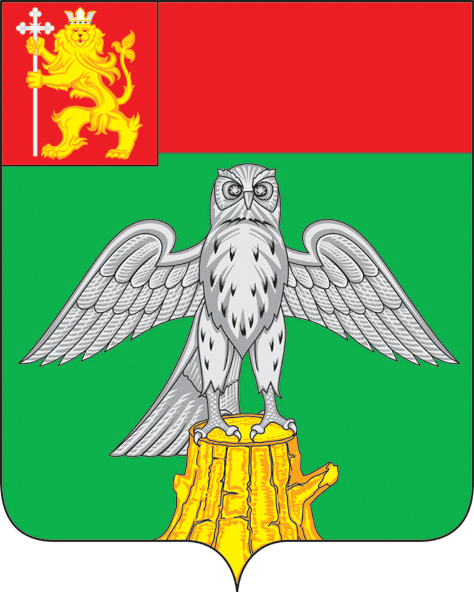 ВВЕДЕНИЕ4Раздел 1Цели и задачи плана инвестиционного развития Киржачского района51.1.Стратегическое видение будущего Киржачского района51.2.Цели и задачи плана инвестиционного развития Киржачского района61.3. Целевые индикаторы реализации плана инвестиционного развития Киржачского района8Раздел 2Оценка социально-экономического положения и инвестиционного потенциала 92.1.Краткое описание  географического  положения Киржачского района, история, особые местные условия 92.2.Оценка инвестиционного потенциала 122.2.1.Ресурсно-сырьевой потенциал122.2.2.Земельные ресурсы152.2.3.Кадровый потенциал162.2.4.Экономическое развитие и анализ деловой активности192.2.5.Инвестиционная активность и проекты на активной стадии реализации232.2.6.Состояние инфраструктуры272.3.Точки роста экономики Киржачского района322.4.Основные проблемы, сдерживающие инвестиционное развитие района352.5.SWOT-анализ инвестиционного потенциала36Раздел 3.Реализация плана инвестиционного развития Киржачского района393.1.Направления развития инвестиционного потенциала Киржачского района393.1.1.Формирование и развитие инвестиционных площадок393.1.2.Развитие кадрового потенциала393.2.Механизм мониторинга реализации плана инвестиционного развития Киржачского района40Приложение 142Приложение 248№п/пНаименование показателей2012год2013год2014 год(оценка)2015год(прогноз)2016 год(прогноз)2020 год(прогноз)1Объем отгруженных товаров собственного производства, млн.руб.8240,98452,39361,510816,711851,215652,42Объем инвестиций в основной капитал (за исключением бюджетных средств), млн.руб.628,1487,3914,9924,1968,59853Инвестиции в основной капитал(за исключением бюджетных средств), на душу населения (тыс.руб.)13,112,223,323,925,525,94Трудовые ресурсы (тыс.чел.) –всего,26,426,025,925,825,625,65в т.ч. занятые (тыс.чел.)17,716,716,616,817,117,76Уровень безработицы (%)1,42,11,51,51,51,5Численность постоянного населения (среднегодовая)40,740,039,338,637,937,9Наименование2011 год2012 год2012 год2013 год 2013 год Трудовые ресурсы (тыс.чел.)26,626,626,426,426,0Занято в экономике (среднегодовая)(тыс.чел.)18,318,317,717,716,7Отношение числа занятых в экономике к общей численности населения (%)44,144,143,543,541,8Среднегодовая численность населения41,541,540,740,740,0Численность безработных, зарегистрированных в государственной службе занятости  388388327 327 475Наименование2010 г2011г2012г2013гЧисленность постоянного населения41953411044034239624Число родившихся424438430431Число умерших 831780715721Естественный прирост (убыль)-407-342-285-290Механический прирост (убыль)-341-507-477-428Итого прирост (убыль) населения-748-849-762-718Общие сведенияОбщие сведенияОтраслевая специализация муниципального образования-промышленностьОсновные виды производимой продукции-ткани готовые с массовой долей синтетических нитей;-материалы лакокрасочные;-кирпич керамический;-металлообрабатывающий инструмент;  -холодильники и морозильники бытовые, бытовые стиральные машиныНаименование отраслиКоличество предприятий-производство пищевых продуктов2-текстильное и швейное производство1-производство прочих неметаллических минеральных продуктов1-металлургическое производство2-химическое производство1-полиграфическая деятельность1- производство машин и оборудования1Наименование отрасли (млн.руб.)Обрабатывающие производства без субъектов малого предпринимательства(Объем отгруженной продукции)8452,3Розничная торговля и общественное питание (оборот розничной торговли во всех каналах реализации)2727,2Объем платных услуг населению 1009,1Наименование показателяЗначение показателяОбщее количество малых предприятий682Наибольший удельный вес47,7 %  по ОКВЭД «Оптовая и розничная торговля; ремонт автотранспортных средств, мотоциклов, бытовых изделий и предметов личного пользования» № п/пНаименование проекта (объекта), местонахождениеИнвестор,Предполагаемая численность работающих, чел.Объем инвестиций, млн.руб.Проектная мощность(ед.продукции, млн.руб.)Сроки реализацииПланируемый пуск производства, год123456781Проект комплексного развития производства авиационных агрегатов в Першинском филиале ОАО НПО «Наука»Адрес Першинского филиала ОАО НПО «Наука» : Киржачский район, МО сельское поселение ПершинскоеОАО НПО «Наука» г.Москва. 7701 847, 974 2 253, 0 млн.руб.2014- 201720172Многопередельное  производство литых алюминиевых радиаторов отопления, планируется создание участков по производству вентиляционной сборкиООО «Индастриал Платформ Групп Клима»Мо городское поселение г.Киржач, Компания «КОРКОНЕЛ ЛИМИТЕД» (Кипр)950753,56026500000 шт.5436,652 млн.руб.2014-201720143Строительство завода кровельных материалов (битумной черепицы)   ООО «Дёке Хоум Системс»Киржачский район, МО сельское поселение ПершинскоеООО «Дёке Хоум Системс» Москва 100          1 000,0          12 млн.кв.м./         2 750,0 млн.руб.2012 – 2014            2014 Факторывнутренней средыПреимуществаНедостаткиГеографическое положение, транспортная инфраструктура1.Благоприятное географическое положение района- Киржачский район расположен в западной части Владимирской области в зоне 2-3 часовой транспортной доступности от областного центра                   г. Владимира, имеет границы с Московской областью. 2.Наличие транзитной транспортной сети 3.Прохождение железнодорожной ветки Киржа́ч — железнодорожная станция и пассажирская платформа на Большом кольце Московской железной дороги в городе Киржач Владимирской области. Ст. Киржач имеет значение как грузовая станция. Также через неё проходит маршрут пригородных поездов по Большому кольцу от Александрова-1 до Орехово-Зуево и Куровской1.Близость к московскому регионуНаселение, рынок труда, социальная сфера 4.Социальная стабильность5. Стабильные темпы роста доходов населения6. Достаточный  образовательный уровень7. Наличие образовательной инфраструктуры и сети учреждений культуры и здравоохранения2.Неблагоприятная демографическая ситуация3.Наличие безработицыЭкономический потенциал8. Наличие промышленных предприятий 9. Наличие развитого малого и среднегопредпринимательства10. Наличие свободных инвестиционных площадок4. Снижение численности трудовых ресурсов5. Высокая стоимость энергоресурсовИнженерная инфраструктура11. Наличие сети автомобильных дорог12. Наличие сети телефонизации13. Наличие сети  теплоснабжения, канализации и систем водоснабжения.6.Низкий уровень газификации населенных пунктов7. Высокий износ инженерных систем8. Наличие большинства грунтовых дорог внутри населенных пунктов и высокая доля дорог. не отвечающих нормативным требованиямЖилищная сфера14.Развитие индивидуального жилищного строительства9.Наличие ветхого жильяФакторы внешней средыВозможностиУгрозыСоциальные процессы1.Политическая стабильность1. Развитие иммиграционных процессовЭкономика2.Развитие рыночной инфраструктуры3. Наличие муниципальной программы развития малого и среднего предпринимательства 4 Рост инвестиционной привлекательности района2.Низкая конкурентоспособность из-за большого наличия на рынках дешевых китайских товаров3. Повышение тарифов естественных монополийНазвание площадкиМестонахождение площадки (субъект федерации, муниципальное образование, город, район)Владимирская область, Киржачский район, д. Фёдоровское Ситуационный план (место размещения в границах муниципального образования) икопия из генерального плана с указаниемплощадки (Приложения)Граничит с д. Фёдоровское: с юго-западной стороны 0,2 км; с северной стороны с чертой населённого пункта.С западной стороны граничит с участком Московской железной дороги «Орехово-Зуево – Александров» 0,3 км. С южной стороны расположены земли Гослесфонда. С северной стороны граничит ООО «Дёке Хоум Системс».С восточной - автодорогаОсновные сведения о площадкеОсновные сведения о площадкеКонтактное лицо (должность, Ф.И.О., телефон, e-mail)Начальник финансового управления администрации района Калёнова Ольга Витальевна, т. (849 237) 2-00-74,    economfn@kirzhach.suПлощадь (кв. м или га)613472 кв. мКатегория земель (сельскохозяйственного назначения, земли промышленности, земли населённых пунктов, другое)земли населённых пунктовФорма владения землей и зданиями (собственность, аренда, другая)выкупВозможность расширения (да, нет)нетОграничения по использованию площадкинетЗемельные вопросы, требующиеурегулирования при предоставлении земельного участканетБлизлежащие значимые производственные объекты (промышленные, сельскохозяйственные, иные) и расстояние до них (метров или км)ООО «Беко» - 200 м., граничит с  ООО «Дёке Хоум Системс» Удаленность (в км) участка от:Удаленность (в км) участка от:г. Москвы85г. Владимира130близлежащего центра другого субъекта федерации (название) г. Москва85центра муниципального образования, в котором находится площадка (название) г. Покров10близлежащего города (название) 40 Автомагистрали, М - 740 железной дороги (название станции)0,3аэропорта (название)нетОсновные параметры зданий и сооружений, расположенных на площадкеОсновные параметры зданий и сооружений, расположенных на площадкеОсновные параметры зданий и сооружений, расположенных на площадкеОсновные параметры зданий и сооружений, расположенных на площадкеОсновные параметры зданий и сооружений, расположенных на площадкеОсновные параметры зданий и сооружений, расположенных на площадкеОсновные параметры зданий и сооружений, расположенных на площадкеНаименование здания, сооруженияПлощадьЭтажностьВысота этажаСтроительный материал конструкцийСостояние, степень износа, %Возможность расширенияПлощадка greenfield  - зданий и сооружений нетПлощадка greenfield  - зданий и сооружений нетПлощадка greenfield  - зданий и сооружений нетПлощадка greenfield  - зданий и сооружений нетПлощадка greenfield  - зданий и сооружений нетПлощадка greenfield  - зданий и сооружений нетПлощадка greenfield  - зданий и сооружений нетСобственные транспортные коммуникацииСобственные транспортные коммуникацииТип коммуникацийНетАвтодорогаНетЖ/д. веткаНетПочта/телекоммуникацииНетХарактеристика инфраструктурыХарактеристика инфраструктурыХарактеристика инфраструктурыХарактеристика инфраструктурыВид инфраструктурыЕд. измеренияМощностьОписание (если нет, то на каком расстоянии находится ближайшая сеть)ГазмЗ/час На границе участка  газопровод высокого давления II категории - 0,6 МПаОтоплениеГкал/часПарБарЭлектроэнергияКвт На границе участка ЛЭП -110 кВ, расстояние до ближайшей подстанции -1,5 кмВодоснабжениекуб. м/годНеобходимо строительство скважиныКанализациякуб. м/годОчистные сооружениякуб. м/годНа расстоянии 1 км от участка расположены очистные сооружения мощностью 11,7 тыс. м3 в сутки. Очистные сооружения имеют значительный износ, необходима реконструкция.Предложения по использованию площадки (указать типы производств, размещение которых возможно и целесообразно на площадке)Производство строительных материалов - нового продукта экологически чистой технологии, где в качестве основного сырья используются промышленные и бытовые отходы.Дополнительная информация о площадке:На расстоянии 1,5 км расположена современная цифровая  автоматическая станция  Si- 320. Наименование проектаОтрасльМесто положенияПланируемый срок реализацииТекущая стадияСметнаястоимость (т.р.)
ИсточникифинансированияНоменклатурапродукции(услуг)Физкультурно-оздоровитель-ный комплекс с плавательным бассейном и универсальным игровым залом в г. Киржач Владимирской областиСоциальнаяВладимирскаяобласть, г.Кир-жач, ул.Чеховад.10а2015-2017 г.В наличии про-ектно-сметнаядокументацияи положительноезаключение ГАУ ВО «Владоблгосзкспертиза»от 30.09.2013 года № 33-1-5-0299-13  245616,61Федеральный бюджет-50%;Областной бюджет-25%;Местный бюджет-25%Физкультурно-оздоровительные и спортивные мероприятияСтроительство распределитель-ных  газопрово-       дов в сельских населённых пунктахИнфраструктураВладимирская область, Киржачский район1)д.Дубровка,       д.Василёво,   п.Горка,   д.Рязанки2)д.Полутино    д.Трохино    д.Акулово    д.Тельвяково           д.Новосёлово2016-20172018-2020Планируются к включению в Программугазификации регионовРоссийской Федерации46500,0Областной бюджет-89,5%Местный бюджет-10,5%36500,0Областной бюджет-89,5%Местный бюджет-10,5%Повышение жизненного уровня сельскогонаселения695 потребителей798 потребителейСтроительство объездной дороги вокруг г.Киржача        _»_Киржачский район2018-2020Необходимая потребность2000000,0--2200000,0Федеральный и областной бюджетыСнижение грузопотока большегрузных автомобилей через городскую транспортную систему